SEVEN OAKS ELEMENTARY SCHOOL                                 Pre-K  SCHOOL SUPPLY LIST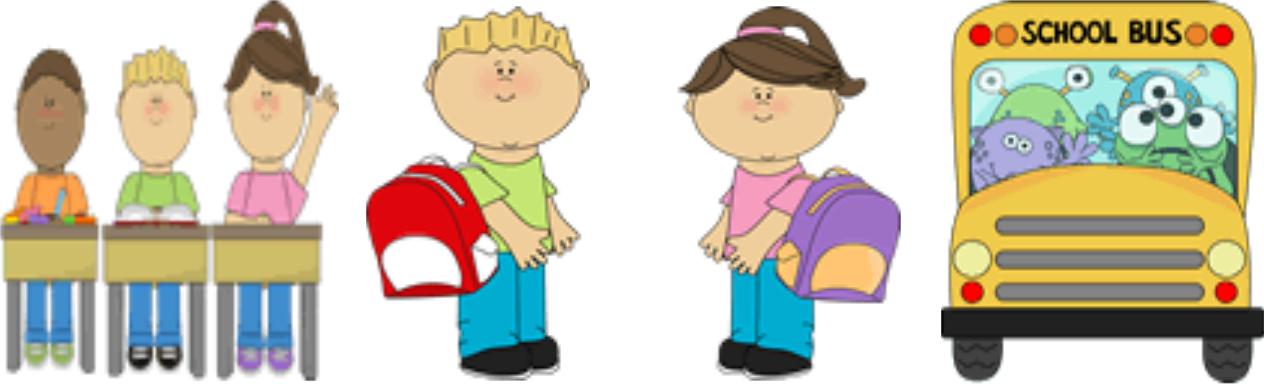 6 Small Colored Washable Glue Sticks 2 Crayola Washable Watercolors 8ct Baby wipes
2 Boxes of Facial Tissues
Four Color Pack of Play-Doh
2 Packs of Fun Stickers
2 Crayola Small Crayons 8ct
2 Crayola Classic Thick Washable Markers 10ct Paper PlatesBrown Paper bagsCotton ballsZiplock Gallon Bags (20ct) Ziplock Quart Bags (25ct) Elmers 4 oz. School Glue Pack of Round Color-Coding Dot Stickers 
Dry Erase Markers 4-pack
1” White Hardback Vinyl Binder(w/Clear Front Cover)Pack of BubblesBag of White RiceBag of Dry BeansBox of Noodles (Elbow, Penne, Farfalle, etc.)Box or Bag of Classroom Snack (Goldfish, Ritz Crackers, Graham Crackers)Backpack (NO toddler sized backpacks or backpacks with wheels)2 Complete Changes of Clothing (shorts, top, underwear, socks and shoes in a ziplock bag)1 Crib Sheet and Small Blanket for Rest TimeNap Mat